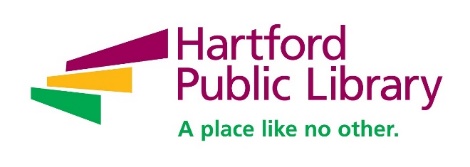 Hartford Public Library Introduces New Catalog System Beginning Monday, October 22 Some Temporary Changes in Service between Oct. 22 – 24.Beginning Monday, October 22, Hartford Public Library will be updating its library system software used for maintaining its public collection, including the checking out and returning of items. The new system, SirsiDynix’s Symphony, will have a cleaner look and more functionality for library customers.Customers will experience a few temporary changes in library services. Between October 22-24,Customers will not be able to renew items or put items on hold. Customers will still be able to check out and return items as normal. Starting Thursday, October 25, customers will need their library card barcode and a PIN (personal identification number) to access their customer account online.When clicking on “My Account” via the HPL website (hplct.org)Enter your library card barcode and type in “CHANGEME” for the PIN. Once logged in, customers can change their PIN. The new system features many service upgrades, such as automatic renewal of items and online receipts. For more information about HPL’s new SirsiDynix’s Symphony System, go to the help page.  Library service staff at all Hartford Public Libraries will also be able to answer any questions you might have. 